Aushang zur Benutzung des Schwimmbades und Toilettenaufgrund der aktuellen SituationDas Schwimmbad sowie die Sanitäranlagen können unter Einhaltung der folgenden Voraussetzung benutzt werden: Benutzung einer Mund-Nasen-Maske beim Betreten der Toiletten und sonstigen Innenräumen. Einhaltung des Mindestabstands von 1,5 m zu haushaltsfremden Personen. Dieser Mindestabstand gilt auf der Liegewiese sowie im Wasser. Personen mit Kontakt zu SARS-CoV-2-Fällen in den letzten 14 Tagen, mit einer bekannten/nachgewiesenen Infektion durch SARS-CoV-2 sowie mit unspezifischen Allgemeinsymptomen und respiratorischen Symptomen jeder Schwere sind vom Badebetrieb ausgeschlossen. Sollten Sie während des Aufenthalts am Schwimmbad Symptome entwickeln, haben diese umgehend das Schwimmbadgeländer zu verlassen  Die Umkleidekabine sowie eine Toilettenkabine sind bis auf weiteres geschlossen. 
Das Kinder-Plantschbecken sowie die Liegen dürfen nicht benutzt werden. 
Die Innenräume dürfen nur allein betreten werden. Warteschlangen bitte vermeiden. Bitte vor dem Betreten der Toiletten die Hände desinfizieren. 
Ebenfalls sollte vor und nach dem Gebrauch der Toilette diese mit den zur Verfügung gestellten Desinfektionsmittel gereinigt werden. Konsequente Einhaltung der Hygiene- und Niesetikette. Ein für uns zugeschnittenes Schutz- und Hygienekonzept auf der Grundlage eines von den Staatsministerien des Innern, für Sport und Integration und für Gesundheit und Pflege bekannt gemachten Rahmenkonzepts liegt vor und kann auf Verlangen zur Verfügung gestellt werden. 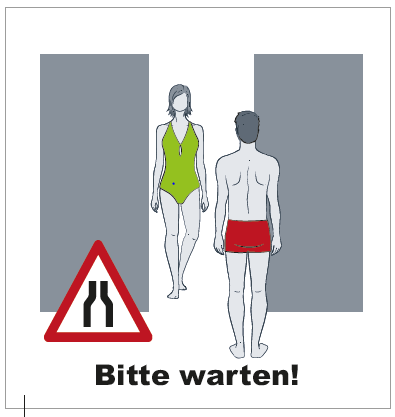 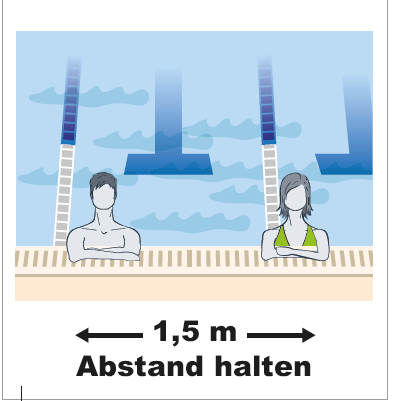 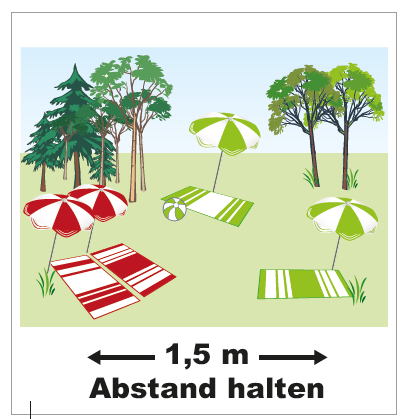 